Jefferson PTA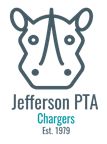 Board Meeting MinutesDate | time 03.06.2024 @ 6:32pm | Meeting called to order by Monique WebberIn AttendanceMonique Webber (president), Kari Ann Kastle (VP communications), Melissa Tsay (treasurer), Catie Hekker (VP membership), Anna Schaufler (secretary)Approval of MinutesThe minutes were read from the January meeting and approved.Treasurer's ReportDiscussionPresident ReportDiscussion on playground equipmentGeneral InformationDiscussion on CarnivalCommitteesDiscussion on fifth grade fundraisingDiscussion on Bingo night, concessionsFundraising/Family Events Discussion on Aquasox NightDiscussion on spring play dateThings to BuySoccer goals Other BusinessDiscussion on Lighthouse sponsoring an event at Carnival.Action items: plan and prizes for Read-a-thon, nominating, fifth grade, and awards committee, vote on budget for staff appreciation Meeting EndMeeting ended at 8:33 pm